АДМИНИСТРАЦИЯ ТУЖИНСКОГО МУНИЦИПАЛЬНОГО РАЙОНА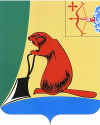 КИРОВСКОЙ ОБЛАСТИПОСТАНОВЛЕНИЕО внесении изменений в постановление администрации Тужинского муниципального района от 19.11.2018 № 399Администрация Тужинского муниципального района ПОСТАНОВЛЯЕТ:1. Внести в постановление администрации Тужинского муниципального района от 19.11.2018 № 399, которым утвержден Состав межведомственной комиссии по вопросам обеспечения жилыми помещениями детей-сирот и детей, оставшихся без попечения родителей, лиц из числа детей-сирот и детей, оставшихся без попечения родителей, детей, попавших в сложную жизненную ситуацию (далее – состав комиссии), следующие изменения:1.1. Утвердить Состав межведомственной комиссии по вопросам обеспечения жилыми помещениями детей-сирот и детей, оставшихся без попечения родителей, лиц из числа детей-сирот и детей, оставшихся без попечения родителей, детей, попавших в сложную жизненную ситуацию в новой редакции (приложение №1).2. Настоящее постановление вступает в силу со дня его официального опубликования в Бюллетене муниципальных нормативных правовых актов органов местного самоуправления Тужинского муниципального района Кировской области.Глава Тужинского муниципального района	   Е.В. Видякина                                                                                                             Приложение №1                                                                                     УТВЕРЖДЕНпостановлением                                                                                                                                            администрации Тужинского муниципального района                от 08.08.2019 № 250СОСТАВмежведомственной комиссии по вопросам обеспечения жилыми помещениями детей-сирот и детей, оставшихся без попечения родителей, лиц из числа детей-сирот и детей, оставшихся без попечения родителей, детей, попавших в сложную жизненную ситуацию08.08.2019№250пгт Тужапгт Тужапгт Тужапгт ТужаМАРЬИНАНаталия Александровна-заместитель главы администрации Тужинского муниципального района по социальным вопросам- начальник управления образования, председатель межведомственной комиссииБЛЕДНЫХЛеонид ВасильевичМИЛЬЧАКОВАЯна Анатольевна--первый заместитель главы администрации Тужинского муниципального района по жизнеобеспечению - заведующий сектором сельского хозяйства, заместитель председателя межведомственной комиссииведущий специалист управления образования администрации Тужинского муниципального района, секретарь межведомственной комиссииЧлены комиссии:Члены комиссии:Члены комиссии:БЕЗРУКОВМихаил Анатольевич-главный специалист – главный архитектор администрации Тужинского муниципального района КЛЕПЦОВАГалина Алексеевна-заместитель главы администрации Тужинского муниципального района по экономике и финансам- заведующий отделом по экономике и прогнозированию ЛОБАНОВАТатьяна Александровна-начальник финансового управления администрации Тужинского муниципального района (по согласованию)НОГИНАНаталья Юрьевна-заведующий отделом жизнеобеспечения администрации Тужинского муниципального районаСЕНТЕМОВСергей Иванович-глава администрации муниципального образования Тужинское городское поселение (по согласованию)ТЕТЕРИНАМаргарита Геннадьевна-ведущий специалист-юрист отдела организационно-правовой и кадровой работы администрации Тужинского муниципального района